Персональные данные выпускника: 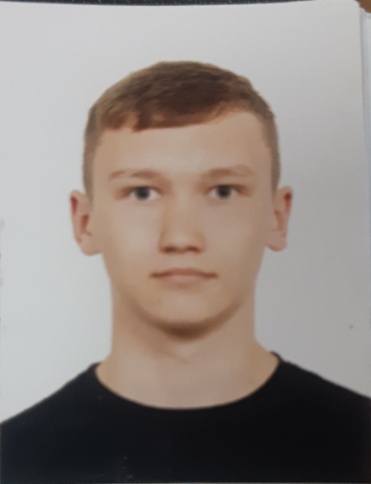 Ф.И.О.: Бабицин  Андрей Алексеевич                        Дата рождения: 16.06.2002 г.                                                   Свердловская область, г. БогдановичТелефон: 89638567286Учебное заведение:ГАПОУ СО «Богдановичский политехникум»Специальность: "Монтаж, техническое обслуживание  и ремонт промышленного оборудования (по отраслям)"Квалификация: МеханикТип деятельности, которым вы хотели бы заниматься:Хочу быть  механикомДостижения:Участие в IX Открытом Региональном Чемпионате «Молодые профессионалы» WORLDSKILLS RUSSIA  2021 (грамота за 4 место)Хобби:Увлекаюсь мото-квадро техникой  Жизненное кредо:Идти вперед, преодолевая новые трудности жизниДополнительные сведения:Имею водительское удостоверение по категориям  А1,  В.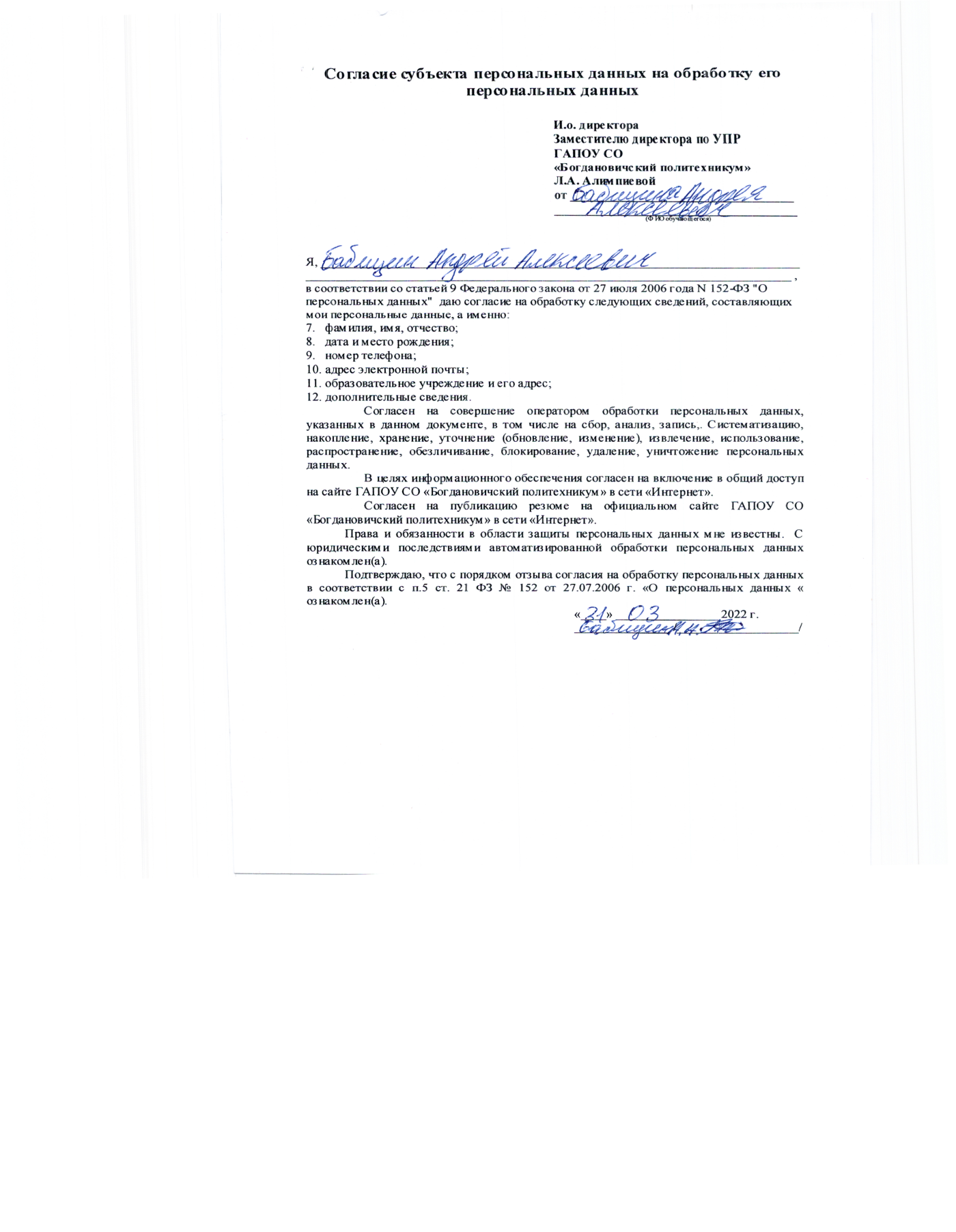 